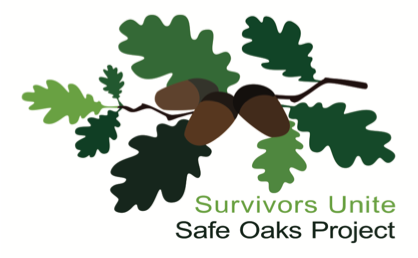 SCO 48563The information provided on this application will remain private and confidential and will only be used for the purpose of selection/recruitment or for subsequent employment administration if the application is successful. Please return your completed form, marked confidential for the attention of C Elliott-Walker to:Celliottwalker@aol.com or Mrs C Elliott-Walker, Rosalee, Rosalee Brae, HawickTD97HH.APPLICATION FOR THE POST OF:  Name: 		……….…………………………………………………………………………………………………….Address:	……………………………………………………………………………………………………………..		…………………………………………………Postcode:  …………………….……………………….Tel No:	……………………………………………   Email:  ………………………………………………………………Summary of educational qualifications and details of relevant training coursesEmployment Details - starting with current/most recent postDetails of other relevant experience, including voluntary work (if applicable)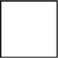 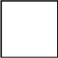 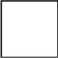 DATESESTABLISHMENTQUALIFICATIONSDATESEMPLOYERJOB DESCRIPTION AND EXPERIENCEREASON FOR LEAVINGDATESORGANISATIONEXPERIENCE